Projektas „Lino kelias nuo sėklelės iki drobelės“      Projekto tikslas - supažindinti mokinius su linų svarba lietuvių gyvenime, su linų auginimo ir apdirbimo papročiais, įrankiais, praktiškai juos išbandyti.     Projekto dalyviai: 3kl. mokiniai, jų mokytoja Sigutė Žvinakienė, muziejaus vadovė Danutė Anušauskienė.     Linelio šventei pradėta ruoštis dar pavasarį- muziejaus vadovė pasėjo linų, kad miestelyje gyvenantys mokiniai galėtų vasarą stebėti linų augimą, žydėjimą, brendimą. Rugsėjo mėnesį mokiniai linus nurovė, iškūlė, paklojo ant pievos.      Tolesnė pažintis su linais vyko gimnazijos muziejuje spalio 10d. Lino kambaryje. Linelio šventės metu mokiniai linus mynė su mintuvais, bruko, šukavo, žiūrėjo, kaip iš linų verpiamas siūlas, apžiūrėjo gausią lininių audinių ekspoziciją. Vėliau mokiniai sekė pasakas apie linus, skaitė patarles, dainavo dainas apie liną, žaidė žaidimus. Šventę vesti padėjo muziejaus vadovė D. Anušauskienė.  Kraštotyrinkė Ig kl. mok. Gabrielė Ražanauskaitė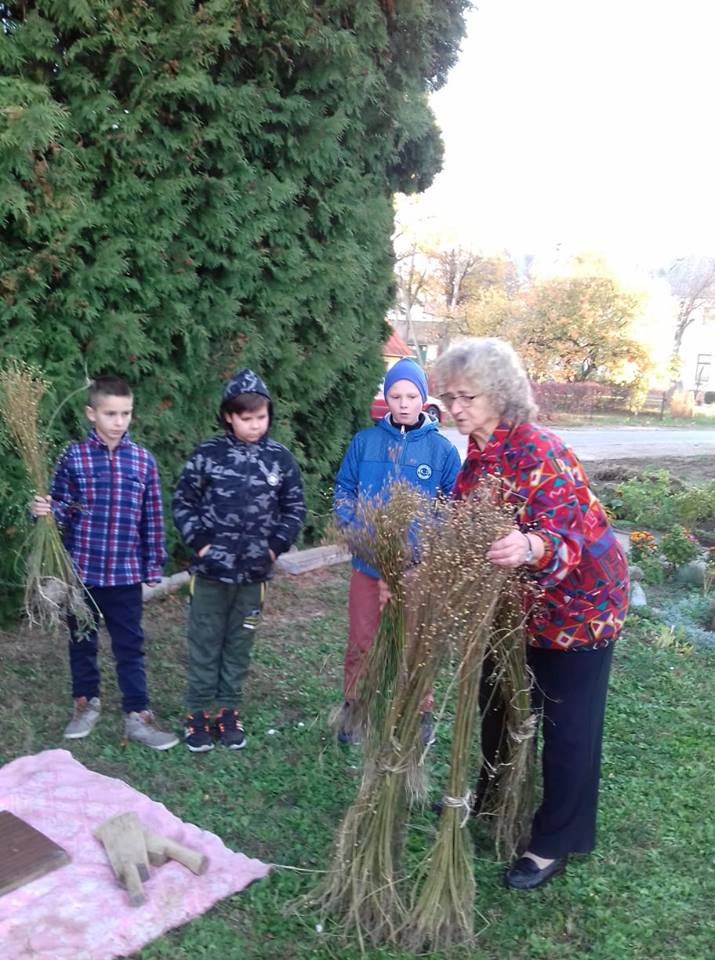 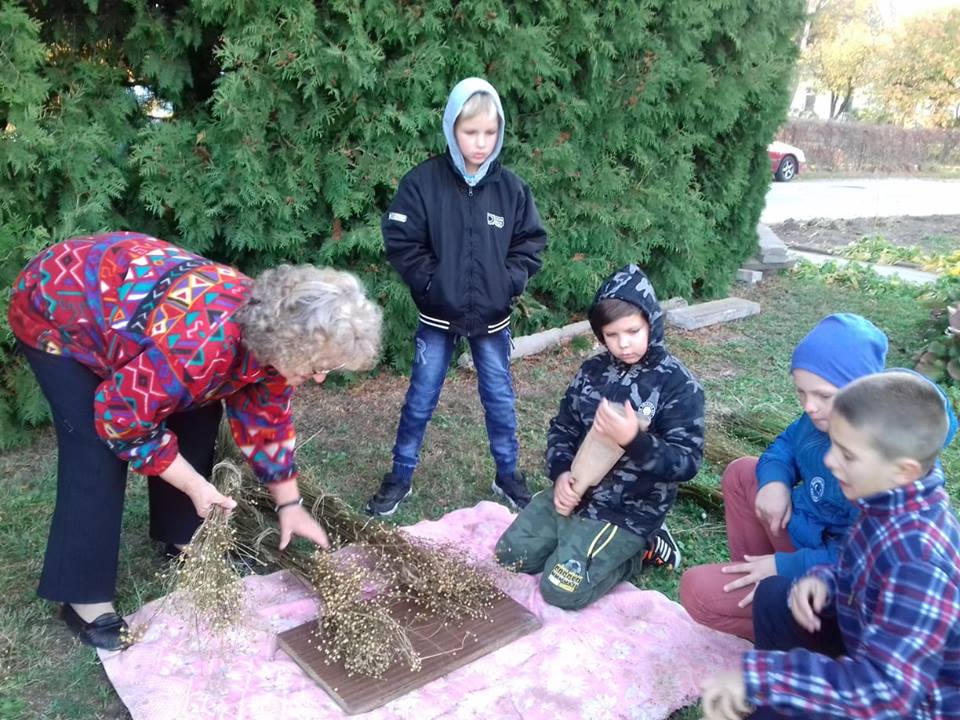 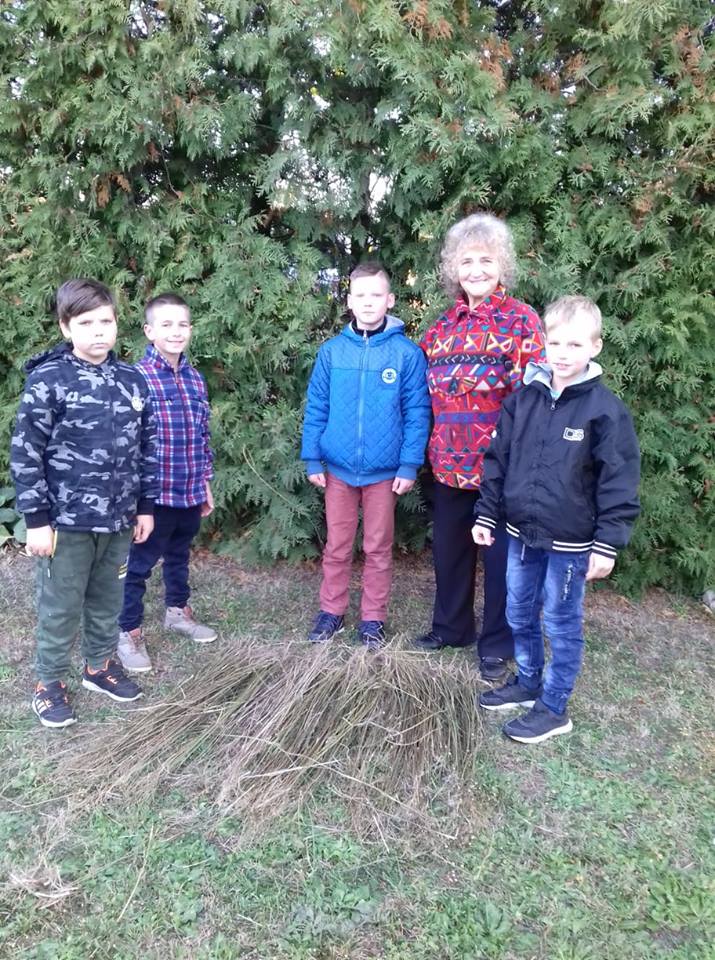 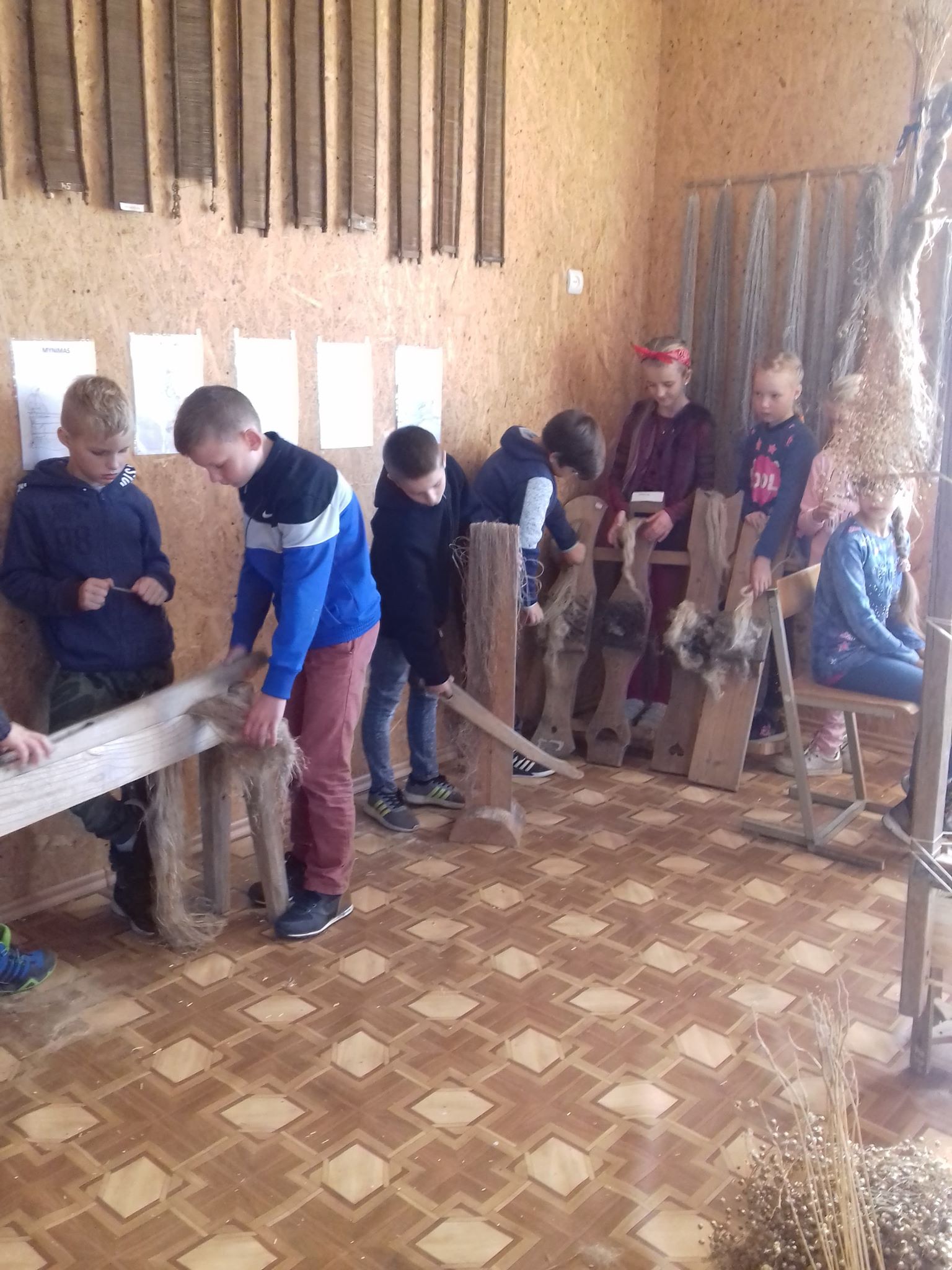 